Внеклассное мероприятие по информатике 
«В плену компьютерной сети» (9 класс)Урок-зачетЦели урока:1) проверка знаний учащихся по теме «Основы языка HTML»; навыков создания простейших Web-страниц.2) повышение интереса к предмету. Тип урока: урок обобщения и систематизации знаний. Оборудование: презентация, флеш-приложение «Тест по теме «Теги HTML»Материалы: листы формата A3, маркеры.Ход и содержание урока:I. Организационный момент (2 мин).Отмечаются отсутствующие. Сообщаются тема и цели урока. Класс разбивается на 2 команды.II. Конкурс «Собери пазл» - (15 мин).Учитель: Уважаемые участники, на некоторое время вам предлагается стать художниками, но вместо кисточек и красок воспользуйтесь пазлами, из которых нужно собрать картину. Внимание, некоторые пазлы – лишние.Для того, чтобы собрать картину, необходимо выполнить задания:Вопросы по теме «Основы языка HTML»I. Тег <HTML> служит дляСообщения браузеру о том, что далее сделает HTML-документСоздания заголовка документаВвод настройки браузераОформления таблицы рамкойВывод на экран слова <HTML>II. Что делает со шрифтом тег <B>?Создает увеличенную первую букву абзацаДелает шрифт полужирнымУвеличивает размер буквПереводит шрифт в верхний регистрВставляет рисункиIII. Чтобы нарисовать на экране горизонтальную линию надо использовать тег<H1><HR><H6><BR>IV. Увеличить размер шрифта можно, использовав тег<I><BLOCKQUOTE><FONT><HIGH>V. Какой из тегов обязательно надо закрывать?<H1><HR><BR><P>VI Для каких целей может использоваться тег <А>? Для создания абзацаДля организации перехода по гиперссылкеДля вставки рисунковVII Какой из вариантов вставки рисунков правильный? <imc srg=”file.gif” ALT=”Хороший рисунок”><img src=”file.gif”><imc src=”file.gif” ALT=”Хороший рисунок”><img src=”file” ALT=”Хороший рисунок”>VIII. Какой из вариантов структуры HTML-документа правильный?1<HTML> <BODY> <TITLE></title></body><HEAD> </head><html>2<HTML> <HEAD> <TITLE></title></head><BODY> </body></html>3<HEAD> <TITLE></title></head><HTML> <BODY> </body></html>4<TITLE></title><HEAD> </head><HTML> <BODY> </body></html>первыйвторойтретийчетвертыйIX. Какая программа формирует список?Если кажется, что работу сделать легко, это непременно будет трудно.Если на вид она трудная, значит, выполнить ее очень сложно.1.<OL type= d>
           <LI>…
           <LI>…
      </OL>
2.<OL type= a  start=4>
     <LI>…
     <LI>…
</OL>
3.<UL type= a  start=4>
     <LI>…
     <LI>…
</UL>4.<UL type=d>
     <LI>…
     <LI>…
</UL>X. Ученик программировал гипертекст – справочник по животным. В начало страницы он захотел поместить список зверей, а ниже – их описание. Подумав, он решил каждый элемент списка сделать гиперссылкой. У него получилась такая программа:….<UL>	<LI><A href=#волк></A>волк	<LI><A href=#цыпа></A>цыпа</UL><HR><P> <A name=волк>	Волк – плохой зверь. Кусается.<HR><P> <A name=цыпа>	Цыпа – хорошая птица.Не кусается, несет яйца. Вкусные.<HR>…..Ученик запустил браузер, но ссылок не увидел. Почему браузер не показал ссылки?5. метки нужно записывать так:		<A name=#волк><A name=#цыпа>6. ссылки нужно записывать так:		 <A href=#волк>волк</A>		<A href=#цыпа>цыпа</A>7. имя метки нужно записывать в кавычках.Картинка разбита на 10 пазлов. С обратной стороны пазлы подписаны буквами от a до gg и цифрами от 1 до 7 (ответы на задания). Отвечая на вопросы по теме «Основы языка НTML», каждой команде необходимо расположить пазлы на их основу в виде таблицы с номерами от 1 до 10 по количеству вопросов. В результате правильных ответов на вопросы пазл складывается в единую картину! У каждой команды – своя картина.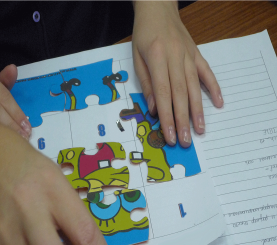 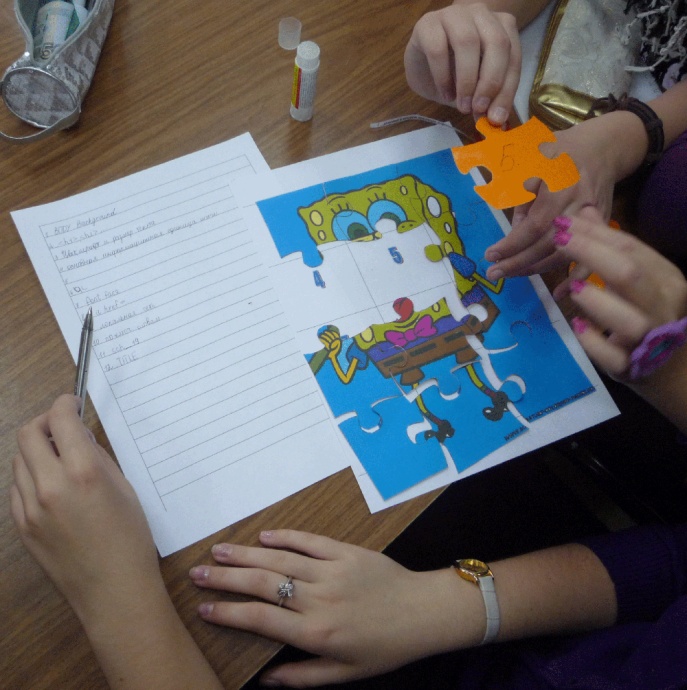 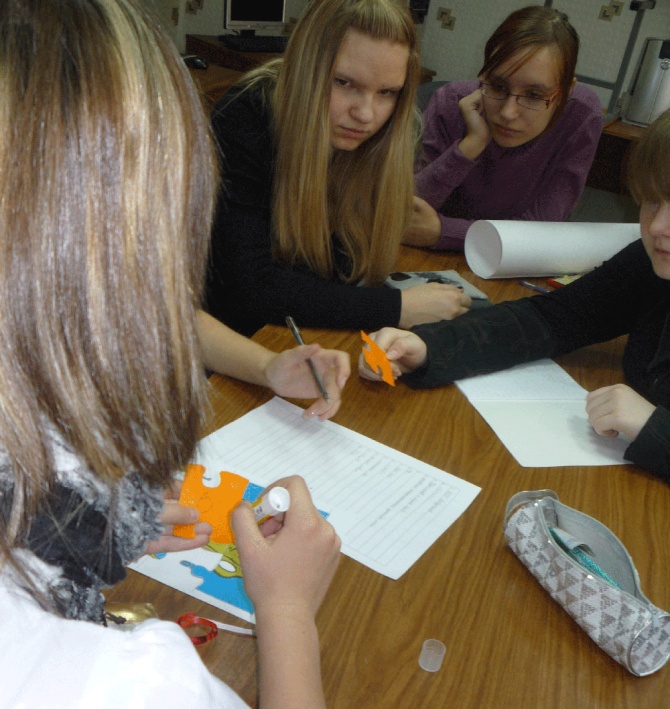 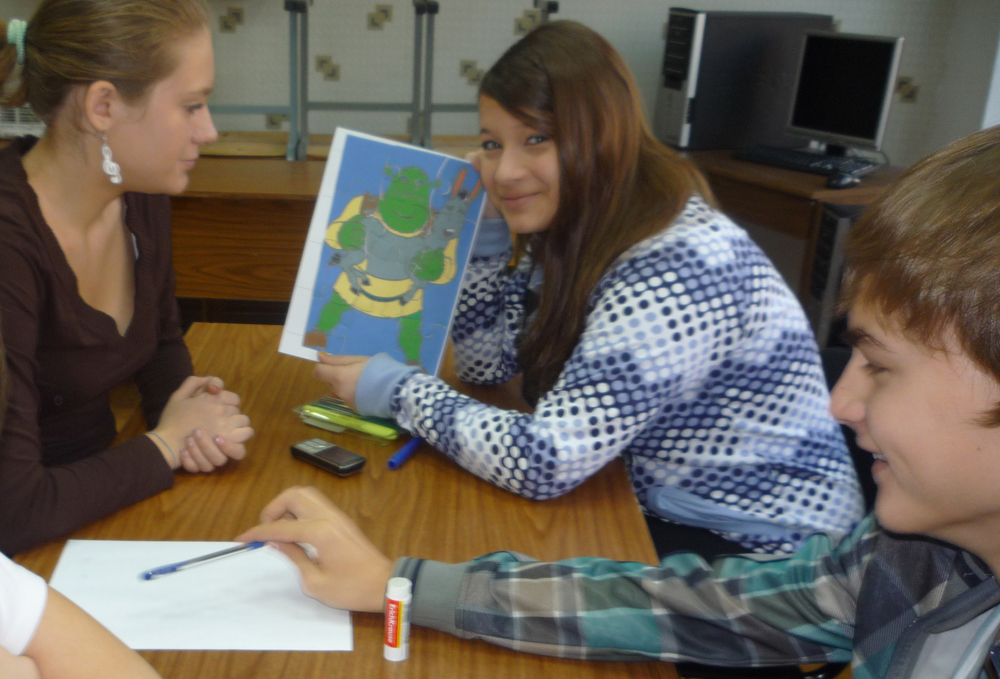 III. Конкурс «10 правил» - (15 мин.)Перед каждой командой ставится своя проблема:Разработать правила «Web-дизайна»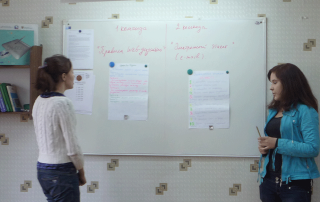 Сформулировать правила «Электронного этикета» для общения с помощью e-mail.Минимальное количество правил – 10. После представления разработанных правил, они обсуждаются и сравниваются с общепринятыми или предложенными специалистами по этикету, профессиональными Web-дизайнерами.IV. Конкурс «Диаграмма» - (5, 6 мин.)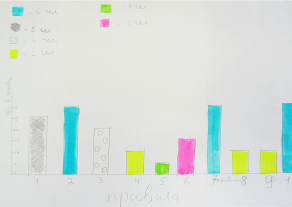 Каждая группа представляет результаты обсуждения по вышеназванным проблемам в виде диаграммы, предварительно посчитав количество (процент) голосов в отношении  каждого правила. Тип диаграммы (круговая, гистограмма) выбирают по собственному желанию. От группы один выступающий кратко делает анализ результатов.IV. Рефлексия – (2, 3 мин.)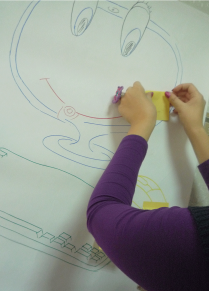 Для подведения итогов каждому участнику раздаются по 3 липкие бумажки. Подписываются и наклеиваются бумажки следующим образом: на «Монитор» - что увидел нового на уроке, «клавиатура» - чему научился, «процессор» - что понял, «мышка» - эмоции. Всё зачитывается.